הכנות לשמחת בית השואבההרישא של המשנה עוסק ב"תיקון גדול" שהיו עושים במקדש. תיקון זה הוא הקמת מרפסות בעזרת נשים כדי ליצור הפרדה בין גברים ונשים בזמן שמחת בית השואבה.בסיפא מתואר איך הכוהנים הצעירים (פרחי כהונה) היו מטפסים ועולים למלא שמן במנורות גבוהות שהאירו את כל ירושלים. משך הוראה מומלץ: שיעור אחדנוסח המשנהבְּמוֹצָאֵי יוֹם טוֹב הָרִאשׁוֹן שֶׁל הֶחָג יָרְדוּ לְעֶזְרַת נָּשִׁים,
וּמְתַקְּנִין שָׁם תִּקּוּן גָּדוֹל.
וּמְנוֹרוֹת שֶׁל זָּהָב הָיוּ שָׁם,
וְאַרְבָּעָה סְפָלִים שֶׁל זָהָב בְּרָאשֵׁיהֶן,
וְאַרְבָּעָה סֻלָּמוֹת לְכָל אֶחָד וְאֶחָד,
וְאַרְבָּעָה יְלָדִים מִפִּרְחֵי כְהֻנָּה,
וּבִידֵיהֶם כַּדִּים שֶל שֶׁמֶן שֶׁל מֵאָה וְעֶשְׂרִים לֹג,
שֶהֵן מַטִּילִין לְכָל סֵפֶל וָסֵפֶל.מבנהמשנה זו כתובה בצורה תיאורית וכלל אין בה כאמד"ט. ניתן לבקש מהתלמידים לחפש את הכאמד"ט ולאחר שלא ימצאו - להדגיש כי משנה זו חריגה בצורת כתיבתה מרוב המשניות בש"ס.אולם גם משנה זו ניתנת לחלוקה לרישא ולסיפא, וניתן לבקש מהתלמידים לתת כותרת לכל חלק שלה (משימה 1).תוכןהעזרותבמקדש היו שלוש עזרות. עזרה היא שטח מסוים בתוך המקדש, אליו היו נכנסים אנשים שונים למטרות שונות. לעזרת הנשים יכלו להיכנס גברים ונשים. הגברים יכלו להיכנס גם לחלק פנימי יותר במקדש – עזרת ישראל, והכוהנים הורשו להיכנס עוד יותר פנימה – לעזרת כוהנים. ביחידה נבקש מהתלמידים לכתוב אילו עזרות היו במקדש (משימה 2).ומתקנין שם תיקון גדולמהו אותו "תיקון גדול"? בגמרא במסכת סוכה מוסבר שהיו מוסיפים בגובה העזרה מעין מרפסות. כך יצרו אזור מיוחד לנשים, וממנו הן יכלו לצפות ברוקדים בשטח עזרת הנשים כדי שלא תהיה תערובת בין גברים לנשים בעת השמחה (שהרי בשטח עזרת נשים מותר לשני המינים לשהות). התלמידים יצטרכו להסביר מהו התיקון שנעשה במקדש (משימה 3).פרחי כהונה והמנורותכוהנים צעירים שטרם הגיעו לגיל בו הם רשאים לעבוד במקדש נקראים "פרחי כהונה". כהנים צעירים אלו צורפו להכנות לקראת שמחת בית השואבה ועליהם הוטלה המשימה למלא את ספלי המנורות בשמן, כדי שיאירו את המקדש ואת סביבתו. התלמידים יתבקשו לזהות מתוך הציור של המנורות והכוהנים הצעירים את מספר הספלים והסולמות לכל מנורה וכן את כמות השמן שנמזגת למנורה (משימה 4).מיומנותזיהוי שני חלקי המשנה וכתיבת כותרת לכל חלק (משימה 1)גם את יחידה זו, שהינה תיאורית ולא הלכתית, התלמידים מתבקשים לחלק לרישא וסיפא ולרשום במה עוסק כל חלק.יישום דברי המשנה במציאות (משימה 1)התלמידים מתבקשים לכתוב מהו היום והתאריך בו עורכים את התיקון הגדול במקדש, לאור דברי המשנה: "במוצאי יום טוב הראשון של החג".הסקת מסקנות מדברי המשנה (משימה 2)התלמידים מתבקשים להוכיח מתוך לשון המשנה כי עזרת הנשים נמוכה משאר העזרות ("ירדו לעזרת נשים").הכרות עם לשון חכמיםגם המילים: "מתקנין", "ראשיהן" ו"מטילין" מסתיימות בסיומת "ין" בלשון חכמים, ולא כמו שנהוג בימינו בסיומת "ים".משמעותהמשנה מספרת על תפקיד שניתן לפרחי הכהונה. על הכוהנים הצעירים היה למלא שמן במנורות ענקיות שהוצבו בעזרת נשים כדי להאיר את ירושלים בשמחת בית השואבה. מכאן ניתן ללמוד לשתף את הילדים הצעירים במה שאפשר ולתת להם תחושה שהם חשובים ומועילים. כך ירצו להיות חלק ממשהו גדול יותר ויתקרבו לעולם המצוות (משימה 5).משמעות נוספת הינה חשיבות ההכנה למצווה. הוכחה לכך היא שרבי יהודה הנשיא הקדיש משנה שלמה לעיסוק בהכנות בלבד, למרות שאין בה שום דין מפורש.מטרותהישג מבנה: התלמיד יחלק את המשנה לשני חלקים וידע להסביר את הנושאים של שני החלקים.הישג לשון חכמים: התלמיד יכיר את המושגים 'עזרת נשים', 'פרחי כהונה' ו'לוג'.הישג תושב"ע: התלמיד ידע מהו התיקון הגדול שעשו במקדש ומהי מטרתו.הישג הבנה ופרשנות: התלמיד ידע היכן ממוקמת עזרת הנשים במקדש.הישג תורת חיים: התלמיד יכיר בחשיבות השילוב של ילדים צעירים בקיום המצוות. 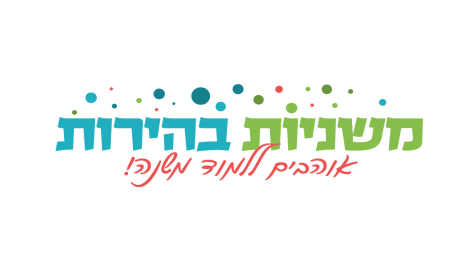 